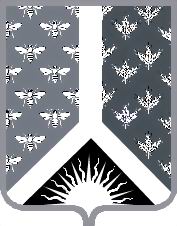 СОВЕТ НАРОДНЫХ ДЕПУТАТОВ НОВОКУЗНЕЦКОГО МУНИЦИПАЛЬНОГО РАЙОНАР Е Ш Е Н И Еот 25 декабря 2018 г. № 44О вводе жилья в Новокузнецком муниципальном районе в 2018 году и планах на 2019 годРассмотрев информацию начальника отдела архитектуры и градостроительства администрации Новокузнецкого муниципального района Кудрявцевой И. И. о вводе жилья в Новокузнецком муниципальном районе в 2018 году и планах на 2019 год, и руководствуясь статьей 27 Устава муниципального образования «Новокузнецкий муниципальный район», Совет народных депутатов Новокузнецкого муниципального района  Р Е Ш И Л:     1. Информацию начальника отдела архитектуры и градостроительства администрации Новокузнецкого муниципального района Кудрявцевой И. И. о вводе жилья в Новокузнецком муниципальном районе в 2018 году и планах на 2019 год принять к сведению.2. Рекомендовать администрации Новокузнецкого муниципального района  обеспечить выполнение плана по вводу жилья в Новокузнецком муниципальном районе в 2018 году в полном объеме и в установленные сроки.3. Опубликовать настоящее Решение в Новокузнецкой районной газете «Сельские вести».4. Контроль за исполнением настоящего Решения возложить на комиссию по вопросам градостроительной и дорожной деятельности, коммунального хозяйства, транспорта и связи Совет народных депутатов Новокузнецкого муниципального района.5. Настоящее Решение вступает в силу со дня его принятия.Председатель Совета народных депутатов Новокузнецкого муниципального района                                                                           Е. В. Зеленская